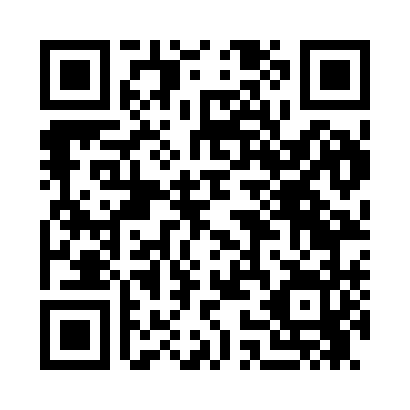 Prayer times for Midridge, Missouri, USAMon 1 Jul 2024 - Wed 31 Jul 2024High Latitude Method: Angle Based RulePrayer Calculation Method: Islamic Society of North AmericaAsar Calculation Method: ShafiPrayer times provided by https://www.salahtimes.comDateDayFajrSunriseDhuhrAsrMaghribIsha1Mon4:185:481:095:028:2910:002Tue4:195:491:095:028:299:593Wed4:195:491:095:028:299:594Thu4:205:501:095:028:299:595Fri4:215:501:105:028:299:586Sat4:215:511:105:028:299:587Sun4:225:511:105:028:289:578Mon4:235:521:105:028:289:579Tue4:245:531:105:038:289:5610Wed4:255:531:105:038:279:5611Thu4:265:541:115:038:279:5512Fri4:265:551:115:038:269:5413Sat4:275:551:115:038:269:5414Sun4:285:561:115:038:259:5315Mon4:295:571:115:038:259:5216Tue4:305:571:115:038:249:5117Wed4:315:581:115:038:249:5118Thu4:325:591:115:038:239:5019Fri4:336:001:115:038:239:4920Sat4:346:001:115:038:229:4821Sun4:356:011:115:038:219:4722Mon4:366:021:115:028:219:4623Tue4:376:031:115:028:209:4524Wed4:386:031:115:028:199:4425Thu4:406:041:115:028:189:4326Fri4:416:051:115:028:179:4227Sat4:426:061:115:028:179:4028Sun4:436:071:115:018:169:3929Mon4:446:071:115:018:159:3830Tue4:456:081:115:018:149:3731Wed4:466:091:115:018:139:36